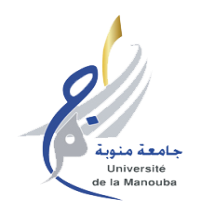 Domaine 3  PAQ DGSE Race@ISBST: Recherche et Innovation « A 4-1 : Établissement de programme annuel de coaching entrepreneurial en biotechnologie et information sur le statut national de l’étudiant entrepreneur, SEE »Liste des étudiants retenus pour la formation en coaching entrepreneurialProgramme et calendrier de la formationLa formation aura lieu à l’IPSI, Université de la Manouba de 9h00 à 16h00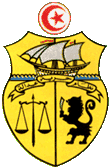 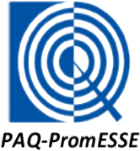 REPUBLIQUE TUNISIENNE, Ministère de l'enseignement supérieur et de la recherche scientifique, Université de la ManoubaInstitut Supérieur de Biotechnologie Sidi Thabet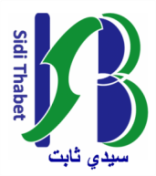 PrénomNom1AwatefMaaroufi2AmaniKhedimi3OumaimaAuidette4HajerZanzana5Emna Sahbeni6SalmaLokti7MohamedLimem8Souhir Assali9Ghofrane Sghaier10Mohamed Hajjem11Iness Ayari12Sabri Selmi13BelkissBen Gamra14Amal Ouertani15Hadhemi Mbarki16Molka Chaabane17WafaMkadem18Eya Louhichi19Ghofrane DalleliDateContenuCycle 2 : Elaboration du BMC et du Business planCycle 2 : Elaboration du BMC et du Business planSamedi 11/03/2023Module 1. Business Model CanevasSamedi 18/03/2023Module 2. Elaborer son plan d'affaires ISamedi 25/03/2023Module 2. Elaborer son plan d'affaires IISamedi 01/04/2023Module 3. Les compétences entrepreneurialesSamedi 15/04/2023Module 4. Statut de l’étudiant entrepreneurCycle 3 : Cycle de formation en soft skillsCycle 3 : Cycle de formation en soft skillsSamedi 22/04/2023Module 1. Communication et Gestion des conflitsSamedi 06/05/2023Module 2. Leadership et travail en équipeSamedi 13/05/2023Module 3. Gestion du temps et du stressSamedi 20/05/2023Module 4. Techniques de négociation et Prise de parole en publicSamedi 27/05/2023Module 5. Créativité et InnovationModule 6. Techniques de Résolution des problèmesCycle 1 : La gestion de l’entrepriseSamedi 03/06/2023Module 1. ComptabilitéSamedi 10/06/2023Module 2. FinanceSamedi 17/06/2023Module 3. Marketing et étude de marchéSamedi 24/06/2023Module 4. Education financièreSamedi 01/07/2023Module 5. Ressources humainesModule 6. Management des affairesSamedi 08/07/2023Débriefing + ClôtureTotal15 jours (105 heures)